  TP + narozená miminka - diskuse TP říjen 2013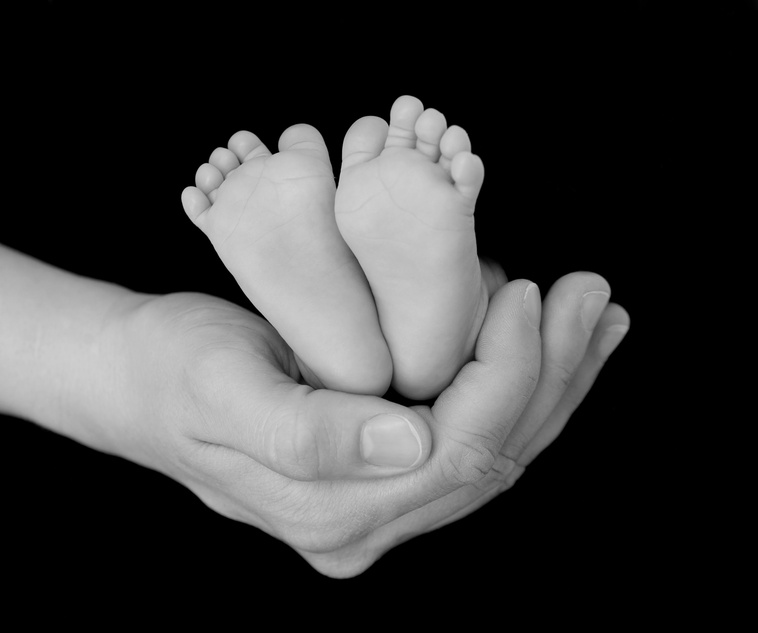 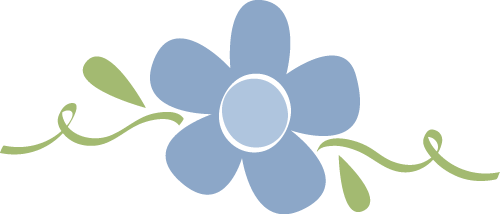 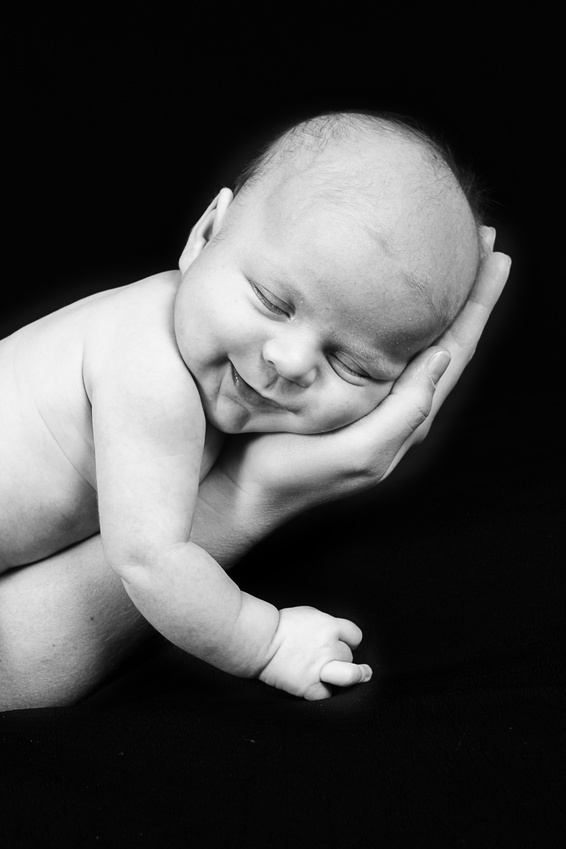 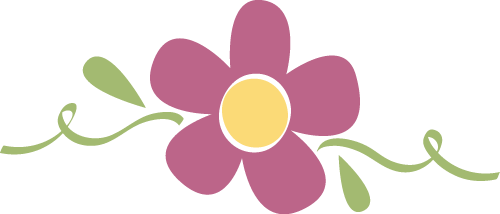 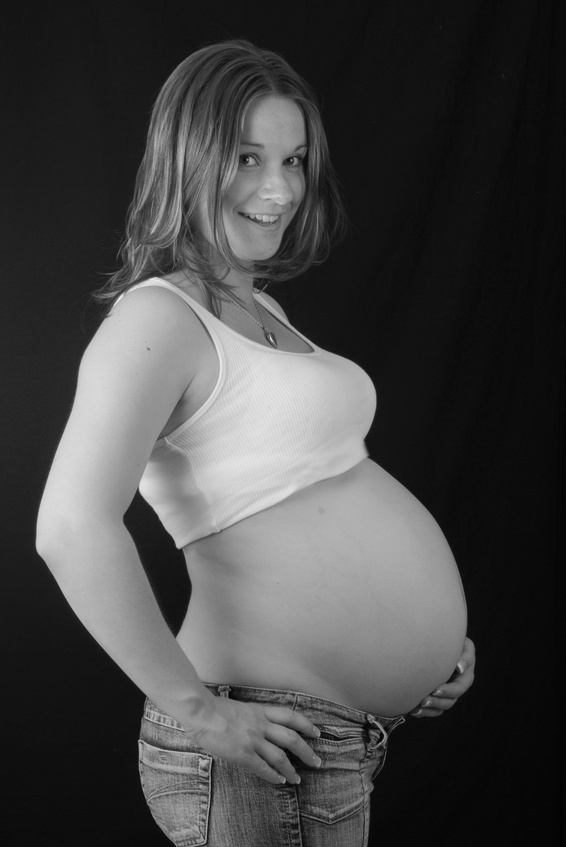 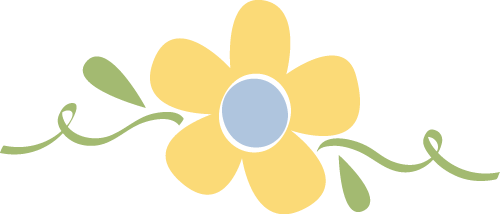 CS = císařský řezPP = přirozený porodPřezdívkaJméno miminkaPlánovanýTPSkutečný TPSarkaJakub??MarseŠimon27.9.,1.10.20.9. PPMarkytankaBarbora1.10.Katy27Karolína1.10.Jitule81Matěj4.10LucieHEmma4.10.MerunkaMartin7.10.23.9. CSJunysekBára7.,14.10.JaniVincent8.10.JajaTomáš8.10.MarryMatěj8.10.LenuleKVLinda9.10.MelDaLuboš10.10ZuzankaNFilip12.10AmiAmálie16.10.7.9. CSMartinaBarbora17.10.MisaMatěj18.10.KatkaViktorie19.10.MarkyMartin23.,29.10.Ivanka30Michaela24.10.Haninka25.10Ka.lim.kaJiří25.10.Andulka30Vojtěch26.10.Lili44Matyáš27.10.Pajka1Jan30.10.